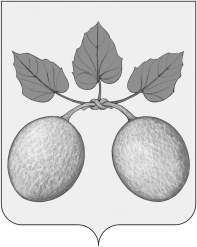 СОБРАНИЕ ПРЕДСТАВИТЕЛЕЙ ГОРОДА СЕРДОБСКА CЕРДОБСКОГО РАЙОНА ПЕНЗЕНСКой ОБЛАСТИ  РЕШЕНИЕ   от 25.02.2022 № 435-51/4г. СердобскОб утверждении Порядка заключения органами местного самоуправления городского поселения город Сердобск Сердобского района Пензенской области соглашений с органами местного самоуправления Сердобского района Пензенской области, о передаче (принятии) осуществления части полномочий по решению вопросов местного значенияВ соответствии с Бюджетным кодексом Российской Федерации, частью 4 статьи 15 Федерального закона от 06.10.2003 № 131-ФЗ «Об общих принципах организации местного самоуправления в Российской Федерации», на основании статьи 20 Устава городского поселения город Сердобск Сердобского района Пензенской области,-         Собрание представителей  города Сердобска решило:1. Утвердить прилагаемый Порядок заключения органами местного самоуправления городского поселения город Сердобск Сердобского района Пензенской области соглашений с органами местного самоуправления Сердобского района Пензенской области, о передаче (принятии) осуществления части полномочий по решению вопросов местного значения.2. Настоящее решение опубликовать в информационном бюллетене «Вестник города Сердобска».3. Настоящее решение вступает в силу на следующий день после дня его официального опубликования.4. Контроль за исполнением настоящего решения возложить на 
Главу города Сердобска. Глава города                                                                                                     А.Ю. КайшевУтвержденрешениемСобрания представителей города СердобскаСердобского района Пензенской области   от 25.02.2022 № 435-51/4ПОРЯДОКзаключения органами местного самоуправления городского поселения город Сердобск Сердобского района Пензенской области соглашений с органами местного самоуправления Сердобского района Пензенской области, о передаче (принятии) осуществления части полномочий по решению вопросов местного значения1. Общие положения1.1. Порядок заключения органами местного самоуправления 
городского поселения город Сердобск Сердобского района Пензенской области (далее – органы местного самоуправления поселения) соглашений с органами местного самоуправления 
Сердобского района Пензенской области, (далее – органы местного самоуправления муниципального района) о передаче (принятии) осуществления части полномочий по решению вопросов местного значения (далее – Порядок) разработан в соответствии с Бюджетным кодексом Российской Федерации, Федеральным законом от 06.10.2003 № 131-ФЗ 
«Об общих принципах организации местного самоуправления в Российской Федерации», Уставом городского поселения город Сердобск Сердбского района Пензенской области и устанавливает процедуру заключения органами местного самоуправления поселения соглашений с органами местного самоуправления муниципального района о передаче (принятии) осуществления части полномочий по решению вопросов местного значения, а также внесения изменений в указанные соглашения.1.2. Орган местного самоуправления поселения вправе заключить соглашение с органом местного самоуправления муниципального района о передаче ему осуществления части предоставленных данному органу полномочий по решению вопросов местного значения (далее – часть полномочий) за счет межбюджетных трансфертов, предоставляемых из бюджета города Сердобска Сердобского района Пензенской области в бюджет муниципального района в соответствии с Бюджетным кодексом Российской Федерации.С каждой стороны соглашения одновременно могут выступать несколько органов местного самоуправления.1.3. Соглашение считается заключенным и вступает в силу со дня вступления в силу решения Собрания представителей города Сердобска Сердобского района Пензенской области (далее – Собрание представителей города Сердобска) и решения Собрания представителей Сердобского района Пензенской области (далее – Собрание представителей) об утверждении указанного соглашения.В случае вступления в силу указанных решений в разные дни, днем вступления в силу соглашения будет считаться день вступления в силу последнего из указанных решений.1.4. Для осуществления переданных в соответствии с соглашением части полномочий, органы местного самоуправления поселения имеют право дополнительно использовать собственные материальные ресурсы и финансовые средства в случаях и порядке, предусмотренных решением Собрания представителей города Сердобска.2. Заключение органами местного самоуправления поселения соглашений с органами местного самоуправления муниципального района о передаче им осуществления части полномочий2.1. Орган местного самоуправления поселения вправе инициировать передачу части полномочий органу местного самоуправления муниципального района.2.2. Орган местного самоуправления поселения, инициирующий передачу части полномочий, разрабатывает и согласовывает проект соглашения в установленном муниципальным правовым актом поселения порядке.2.3. Проект соглашения должен содержать следующие положения:1) наименование сторон;2) предмет соглашения;3) срок действия;4) права и обязанности сторон;5) порядок вступления в силу;6) основания и порядок прекращения его действия, в том числе досрочного;7) порядок определения ежегодного объема межбюджетных трансфертов, необходимых для осуществления передаваемых полномочий;8) ответственность за его неисполнение, в том числе финансовая;9) порядок контроля за его исполнением;10) порядок внесения изменений.2.4. После согласования проекта соглашения, орган местного самоуправления поселения направляет в орган местного самоуправления муниципального района письменное предложение о передаче части полномочий, содержащее, в том числе, указанный проект соглашения, подписанный руководителем органа местного самоуправления или лицом, исполняющим его обязанности, в двух экземплярах.При наличии разногласий по передаче части полномочий, органы местного самоуправления поселения и муниципального района взаимодействуют между собой до разрешения указанных разногласий.2.5. Орган местного самоуправления поселения в течение десяти дней после получения согласия органа местного самоуправления муниципального района и подписанного обеими сторонами экземпляра соглашения, разрабатывает и направляет на утверждение в Собрание представителей города Сердобска проект решения об утверждении соглашения 
(далее – проект решения), содержащее экземпляр подписанного обеими сторонами соглашения.2.6. После поступления проекта решения, Собрание представителей города Сердобска рассматривает его на ближайшей сессии.2.7. Собрание представителей города Сердобска отказывает в утверждении соглашения в случае его несоответствия законодательству Российской Федерации, Пензенской области и муниципальным правовым актам поселения.3. Заключение органами местного самоуправления поселения соглашений с органами местного самоуправления муниципального района о принятии от них осуществления части полномочий3.1. В случае получения от органа местного самоуправления муниципального района предложения о передаче осуществления части полномочий, орган местного самоуправления поселения, в течение 30 дней со дня получения указанного предложения, в письменном виде информирует орган местного самоуправления муниципального района об одном из следующих решений:1) о принятии предложения;2) о наличии разногласий;3) о непринятии предложения.В случае принятия предложения о передаче части полномочий, орган местного самоуправления поселения направляет в орган местного самоуправления муниципального района письменное согласие, содержащее, в том числе, подписанное в двух экземплярах соглашение.При наличии разногласий по передаче части полномочий, органы местного самоуправления поселения и муниципального района взаимодействуют между собой до разрешения указанных разногласий.В случае несоответствия предложения о передаче части полномочий законодательству Российской Федерации, Пензенской области и муниципальным правовым актам поселения, орган местного самоуправления поселения направляет в орган местного самоуправления муниципального района мотивированный отказ в принятии предложения о передаче части полномочий.3.2. После получения подписанного обеими сторонами соглашения, орган местного самоуправления поселения в течение десяти дней разрабатывает и направляет на утверждение в Собрание представителей города Сердобска решения об утверждении соглашения (далее – проект решения), содержащее экземпляр подписанного обеими сторонами соглашения.3.3. После поступления проекта решения, Собрание представителей города Сердобска рассматривает его на ближайшей сессии.3.4. Собрание представителей города Сердобска отказывает в утверждении соглашения в случае его несоответствия законодательству Российской Федерации, Пензенской области и муниципальным правовым актам поселения.4. Внесение изменений в соглашения, заключенные органами местного самоуправления поселения с органами местного самоуправления муниципального района о передаче (принятии) осуществления части полномочий4.1. Все изменения к соглашениям, заключенным органами местного самоуправления поселения с органами местного самоуправления муниципального района о передаче (принятии) осуществления части полномочий, вносятся по взаимному согласию сторон и оформляются дополнительными соглашениями.Дополнительные соглашения являются неотъемлемыми частями ранее заключенных соглашений.4.2. Дополнительное соглашение считается заключенным и вступает в силу с момента его принятия.Оформления решения Собрания представителей города Сердобска и Собрания представителей Сердобского района для заключения дополнительного соглашения не требуется.